BUSINESS AND INVESTORS INCENTIVES – APPLICATION FORMComplete this application form with reference to the Business and Investors Incentives PolicyApplicants InformationApplicants InformationApplicants InformationApplicants InformationApplicants InformationApplicants Information Business NameBusiness AddressBusiness Owners Names(list all owners names)Phone / Mobile NumbersEmail AddressBusiness Type   Existing Business                 New Business   Existing Business                 New Business   Existing Business                 New Business   Existing Business                 New Business   Existing Business                 New BusinessBusiness Tier -   (Refer to Policy)Business Tier -   (Refer to Policy)Business Tier -   (Refer to Policy)Business Tier -   (Refer to Policy)Business Tier -   (Refer to Policy)Business Tier -   (Refer to Policy)Tier Type   Tier 1 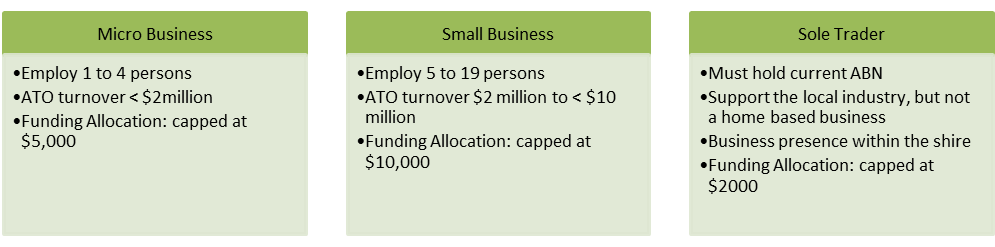 Tier 2   -       Medium Business                Large Business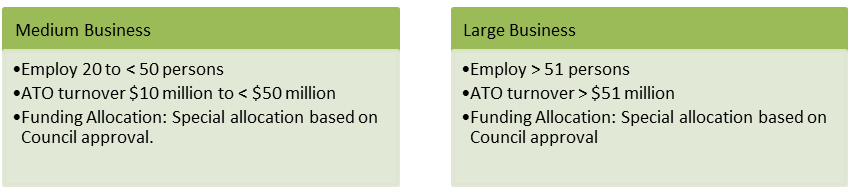    Tier 1 Tier 2   -       Medium Business                Large Business   Tier 1 Tier 2   -       Medium Business                Large Business   Tier 1 Tier 2   -       Medium Business                Large Business   Tier 1 Tier 2   -       Medium Business                Large BusinessEligible TasksEligible TasksEligible TasksEligible TasksEligible TasksEligible TasksProposed Type of Works           (place a tick in applicable Box)    Upgrade Shop Front        Structural Upgrade       Driveways   Council Product        Billboard & Signboards        IT Equipment        Marketing     Office Furniture      Website      Other (please state):    Upgrade Shop Front        Structural Upgrade       Driveways   Council Product        Billboard & Signboards        IT Equipment        Marketing     Office Furniture      Website      Other (please state):    Upgrade Shop Front        Structural Upgrade       Driveways   Council Product        Billboard & Signboards        IT Equipment        Marketing     Office Furniture      Website      Other (please state):    Upgrade Shop Front        Structural Upgrade       Driveways   Council Product        Billboard & Signboards        IT Equipment        Marketing     Office Furniture      Website      Other (please state):    Upgrade Shop Front        Structural Upgrade       Driveways   Council Product        Billboard & Signboards        IT Equipment        Marketing     Office Furniture      Website      Other (please state):Scope of Works or Expression of Interest(Description of works to be completed – supporting documentation must be attached to application, as per Business and Investors Incentives Policy eg: Quotes/plans/drawings/contract)Certified Builder / Repairers / Contractor / Supplier Details(Name and Address – If Owner Builder permit must be provided)Start Date and Expected Finish DateStart:                         Finish:        Start:                         Finish:        Start:                         Finish:        Start:                         Finish:        Start:                         Finish:        Total Cost of Build,  Repairs, Upgrade or      Set-upCompletion of Approved Works Completion of Approved Works Completion of Approved Works Completion of Approved Works Completion of Approved Works Completion of Approved Works Upon Completion of Approved Works, you must provide Council with the necessary documentationAs listed in the Business and Investor Incentives Policy.Example:Form 21 – Final Inspection CertificateConfirmation by the Builder, Contractor or TradespersonFully Paid Invoice and Receipt from Supplier who completed/supplied approved worksAny other required documentationAs listed in the Business and Investor Incentives Policy.Example:Form 21 – Final Inspection CertificateConfirmation by the Builder, Contractor or TradespersonFully Paid Invoice and Receipt from Supplier who completed/supplied approved worksAny other required documentationAs listed in the Business and Investor Incentives Policy.Example:Form 21 – Final Inspection CertificateConfirmation by the Builder, Contractor or TradespersonFully Paid Invoice and Receipt from Supplier who completed/supplied approved worksAny other required documentationAs listed in the Business and Investor Incentives Policy.Example:Form 21 – Final Inspection CertificateConfirmation by the Builder, Contractor or TradespersonFully Paid Invoice and Receipt from Supplier who completed/supplied approved worksAny other required documentationAs listed in the Business and Investor Incentives Policy.Example:Form 21 – Final Inspection CertificateConfirmation by the Builder, Contractor or TradespersonFully Paid Invoice and Receipt from Supplier who completed/supplied approved worksAny other required documentationPayment of Business and Investors Incentives MoniesPayment of Business and Investors Incentives MoniesPayment of Business and Investors Incentives MoniesPayment of Business and Investors Incentives MoniesPayment of Business and Investors Incentives MoniesPayment of Business and Investors Incentives MoniesUpon receipt of all required Completion of Approved Works documentation, Council will complete the approval process and make payment of Invoice for Grant Approval Amount, as provided by Business applicant.Upon receipt of all required Completion of Approved Works documentation, Council will complete the approval process and make payment of Invoice for Grant Approval Amount, as provided by Business applicant.Upon receipt of all required Completion of Approved Works documentation, Council will complete the approval process and make payment of Invoice for Grant Approval Amount, as provided by Business applicant.Upon receipt of all required Completion of Approved Works documentation, Council will complete the approval process and make payment of Invoice for Grant Approval Amount, as provided by Business applicant.Upon receipt of all required Completion of Approved Works documentation, Council will complete the approval process and make payment of Invoice for Grant Approval Amount, as provided by Business applicant.Upon receipt of all required Completion of Approved Works documentation, Council will complete the approval process and make payment of Invoice for Grant Approval Amount, as provided by Business applicant.Signature of all Applicants RequiredI/we make this application to the Business and Investors Incentives Program and declare that all the information included in this application is true and correct.Signature (1) ………………………………………………..	             Date:      Name of Applicant: ………………………………………….Signature (2): ………………………………………………..              Date:      Name of Applicant: ………………………………………….I/we make this application to the Business and Investors Incentives Program and declare that all the information included in this application is true and correct.Signature (1) ………………………………………………..	             Date:      Name of Applicant: ………………………………………….Signature (2): ………………………………………………..              Date:      Name of Applicant: ………………………………………….I/we make this application to the Business and Investors Incentives Program and declare that all the information included in this application is true and correct.Signature (1) ………………………………………………..	             Date:      Name of Applicant: ………………………………………….Signature (2): ………………………………………………..              Date:      Name of Applicant: ………………………………………….I/we make this application to the Business and Investors Incentives Program and declare that all the information included in this application is true and correct.Signature (1) ………………………………………………..	             Date:      Name of Applicant: ………………………………………….Signature (2): ………………………………………………..              Date:      Name of Applicant: ………………………………………….I/we make this application to the Business and Investors Incentives Program and declare that all the information included in this application is true and correct.Signature (1) ………………………………………………..	             Date:      Name of Applicant: ………………………………………….Signature (2): ………………………………………………..              Date:      Name of Applicant: ………………………………………….Office Use OnlyOffice Use OnlyOffice Use OnlyOffice Use OnlyOffice Use OnlyOffice Use OnlyApplication Received by     						Date:           						Date:           						Date:           						Date:           						Date:      Assessment of Application – ESOAssessment of Application – ESOAssessment of Application – ESODateDateCommentHas confirmation of Business Details been confirmed – ABN Search etcHas confirmation of Business Details been confirmed – ABN Search etcHas confirmation of Business Details been confirmed – ABN Search etcDoes the Applicant/s own the property where the work will be completedDoes the Applicant/s own the property where the work will be completedDoes the Applicant/s own the property where the work will be completedDoes the Application meet the Eligibility Check Does the Application meet the Eligibility Check Does the Application meet the Eligibility Check Does the work meet the Approved Scope of WorksDoes the work meet the Approved Scope of WorksDoes the work meet the Approved Scope of WorksHas the required Documentation been provided, as per policy – List in commentsHas the required Documentation been provided, as per policy – List in commentsHas the required Documentation been provided, as per policy – List in commentsRecommendation to CEO Recommendation to CEO Recommendation to CEO Recommendation to CEO Recommendation to CEO Recommendation to CEO Continue to Financial assessment Continue to Financial assessment Continue to Financial assessment Assessment of Financial Capacity – Tier 2 businesses (building works only) – CEO to AssessAssessment of Financial Capacity – Tier 2 businesses (building works only) – CEO to AssessAssessment of Financial Capacity – Tier 2 businesses (building works only) – CEO to AssessAssessment of Financial Capacity – Tier 2 businesses (building works only) – CEO to AssessAssessment of Financial Capacity – Tier 2 businesses (building works only) – CEO to AssessAssessment of Financial Capacity – Tier 2 businesses (building works only) – CEO to AssessHas Trading Figures for 3 years been providedHas Trading Figures for 3 years been providedHas Trading Figures for 3 years been providedDoes Trading Figures support the contributionDoes Trading Figures support the contributionDoes Trading Figures support the contributionCEO – Approve or DeclineCEO – Approve or DeclineCEO – Approve or DeclineCEO – Approve or DeclineCEO – Approve or DeclineCEO – Approve or DeclineSignature:Signature:Signature:Date:      Date:         Approve        DeclineApproval LetterApproval LetterApproval LetterApproval LetterApproval LetterApproval LetterApproval / Decline Letter sent to applicants Approval / Decline Letter sent to applicants Approval / Decline Letter sent to applicants Date:       Date:       Name:      Completion of Approved WorksCompletion of Approved WorksCompletion of Approved WorksCompletion of Approved WorksCompletion of Approved WorksCompletion of Approved WorksProgram funds are payable when required documentation is received by Council (refer to Business and Investors Incentives Policy)Program funds are payable when required documentation is received by Council (refer to Business and Investors Incentives Policy)Program funds are payable when required documentation is received by Council (refer to Business and Investors Incentives Policy)Program funds are payable when required documentation is received by Council (refer to Business and Investors Incentives Policy)Program funds are payable when required documentation is received by Council (refer to Business and Investors Incentives Policy)Program funds are payable when required documentation is received by Council (refer to Business and Investors Incentives Policy)List Documentation Received from Applicant:List Documentation Received from Applicant:List Documentation Received from Applicant:List Documentation Received from Applicant:List Documentation Received from Applicant:List Documentation Received from Applicant:Does Documentation meet the application RequirementsYes or NoDateDateCommentsCommentsESO   Yes        NoCEO   Yes        NoApproved for Payment of Grant FundsApproved for Payment of Grant FundsApproved for Payment of Grant FundsApproved for Payment of Grant FundsApproved for Payment of Grant FundsApproved for Payment of Grant FundsApproved by Name: Position: Signature: Date: Name: Position: Signature: Date: Name: Position: Signature: Date: Name: Position: Signature: Date: Name: Position: Signature: Date: Payment of Invoice provided by BusinessPayment of Invoice provided by BusinessPayment of Invoice provided by BusinessPayment of Invoice provided by BusinessPayment of Invoice provided by BusinessPayment of Invoice provided by BusinessInvoice processedDate:         Date:         Date:         Date:         Date:         Completion Letter Completion Letter Completion Letter Completion Letter Completion Letter Completion Letter Approval / Payment Letter send to ApplicantsDate:                                 Name:      Date:                                 Name:      Date:                                 Name:      Date:                                 Name:      Date:                                 Name:      